Датум спровођења надзора:Правилник о садржини и начину вршења техничког прегледа објекта, саставу комисије, садржини предлога комисије о утврђивању подобности објекта за употребу, осматрању тла и објекта у току грађења и употребе и минималним гарантним роковима за поједине врсте објеката („Сл. гласник РС", бр. 27/2015 и 29/2016)Правилник о техничком осматрању високих брана ("Сл. лист СФРЈ", бр. 7/66)   ИНСПЕКЦИЈСКА КОНТРОЛА КОНТРОЛНЕ ЛИСТЕЦела контролна листа – укупан број бодова за одговор ''да'':  45   (100%)УТВРЂЕН БРОЈ БОДОВА У НАДЗОРУ ЗА ОДГОВОР ''ДА'':      (      %)ПРИСУТНО ЛИЦЕ                              М.П.              ГРАЂЕВИНСКИ  ИНСПЕКТОР____________________                                                                __________________________Важећи правилници:Правилник о техничком осматрању високих брана ("Сл. лист СФРЈ", бр. 7/66)Правилник о техничким нормативима за сеизмичко осматрање високих брана ("Сл. лист СФРЈ", бр. 6/88)Правилник о садржини и начину вршења техничког прегледа објекта, саставу комисије, садржини предлога комисије о утврђивању подобности објекта за употребу, осматрању тла и објекта у току грађења и употребе и минималним гарантним роковима за поједине врсте објеката („Сл. гласник РС", бр. 27/2015).Правилнико класификацији објеката("Сл. гласник РС", бр. 22/2015).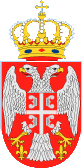 Република СрбијаМИНИСТАРСТВО ГРАЂЕВИНАРТСВА,САОБРАЋАЈА И ИНФРАСТРУКТУРЕСЕКТОР ЗА ИНСПЕКЦИЈСКИ НАДЗОРОдељење републичке грађевинске инспекцијеКонтролна листа КЛ-006-01/06Сагласност – 22.03.2019. годинеРепублика СрбијаМИНИСТАРСТВО ГРАЂЕВИНАРТСВА,САОБРАЋАЈА И ИНФРАСТРУКТУРЕСЕКТОР ЗА ИНСПЕКЦИЈСКИ НАДЗОРОдељење републичке грађевинске инспекцијеНАДЗОР НАД КОРИШЋЕЊЕМ ВИСОКИХ БРАНА И АКУМУЛАЦИЈАНадзор над коришћењем/употребом високе бране и акумулацијеЗакон о планирању и изградњи („Сл. гласник РС“, бр. 72/09,  81/09 – испр., 64/10 – одлука УС, 24/11, 121/12, 42/13 - одлука УС, 50/13 - одлука УС, 98/2013 - одлука УС, 132/14, 145/14, 83/18, 31/19, 37/19-др. закон, 9/20, 52/21 и 62/23)ОСНОВНИ ПОДАЦИО НАДЗИРАНОМ СУБЈЕКТУОСНОВНИ ПОДАЦИО НАДЗИРАНОМ СУБЈЕКТУОСНОВНИ ПОДАЦИО НАДЗИРАНОМ СУБЈЕКТУ ВласникНазив ВласникАдреса ВласникПИБ ВласникМатични број ВласникКонтакт особа ВласникЕ-mail/телефон КорисникНазив КорисникАдреса КорисникПИБ КорисникМатични број КорисникКонтакт особа КорисникЕ-mail/телефонОСНОВНИ ПОДАЦИО ПРЕДМЕТУ КОНТРОЛЕОСНОВНИ ПОДАЦИО ПРЕДМЕТУ КОНТРОЛЕОСНОВНИ ПОДАЦИО ПРЕДМЕТУ КОНТРОЛЕ ОбјекатНазив ОбјекатУправни округ, Град/Општина ОбјекатНајближе место: ОбјекатКат. парцела и КО ОбјекатСлив: ОбјекатГодина почетка извођења радова ОбјекатГодина завршеткаизвођења радова ОбјекатГодина завршеткапуњења акумулацијеГрађевинска дозволаНазив органаГрађевинска дозволаБрој решења:Грађевинска дозволаДатум издавања:Друга исправаНазив исправеДруга исправаНазив органаДруга исправаБрој исправеДруга исправаДатум издавања3. ОБАВЕЗЕ ИНВЕСТИТОРА– ВЛАСНИКА, ОДНОСНО КОРИСНИКА ОБЈЕКТА3. ОБАВЕЗЕ ИНВЕСТИТОРА– ВЛАСНИКА, ОДНОСНО КОРИСНИКА ОБЈЕКТА3. ОБАВЕЗЕ ИНВЕСТИТОРА– ВЛАСНИКА, ОДНОСНО КОРИСНИКА ОБЈЕКТАДа ли је завршен цео објекат или део објекта који представља техничко – технолошку целину ? да-2 не-0Да ли је објекат или део објекта изграђен у складу са издатом грађевинском дозволом и техничком документацијом ? да-5 не-0Да ли је завршен технички преглед објекта или дела објекта, позитиван ? да-5 не-0Да ли је израђен пројекат осматрања понашања тла и објекта, од стране лица са одговарајућом лиценцом за пројектовање, односно извођење геодетских радова ? да-2 не-0Да ли је за објекат или део објекта издата употребна дозвола или дозвола за пробни рад ? да-2 не-0Да ли је инвеститор установио досије високе бране ? да-2 не-0Да ли су послови техничког осматрања понашања тла, објекта и прибранских објеката, за време употребе поверенилицу које је уписано у одговарајући регистар за грађење објеката, односно извођење радова, из члана 133.став 2. Закона ? да-2 не-0Да ли је Корисник израдио одговарајућу документацију о праћењу и утврђивању стања стабилности објекта, прибранских објеката и акумулационог простора у случају непосредне опасности од рушења бране ? да-2 не-0Да ли је Корисник поставио уређаје и системе за обавештавање и узбуњивање угроженог становништва на том подручју, у случају евентуалног преливања или рушења високе бране ? да-2 не-0Да ли је урађен годишњи извештај о праћењу и осматрању објекта ? да-2 не-0Да ли је урађена анализа праћења и осматрања са оценом стања сигурности од стране овлашћеног правног лица са одговарајућом лиценцом ? да-5 не-0Да ли се годишња оцена стања сигурности доставља републичкој грађевинској инспекцији ? да-2 не-04. ИНСПЕКЦИЈСКИ ПРЕГЛЕД4. ИНСПЕКЦИЈСКИ ПРЕГЛЕД4. ИНСПЕКЦИЈСКИ ПРЕГЛЕД4. ИНСПЕКЦИЈСКИ ПРЕГЛЕДДа ли је доступна техничка документација о изградњи објекта? да-2 не-0Да ли је доступан досије бране ? да-2 не-0Да ли се води дневник бране? да-2 не-0Да ли се у току коришћења објекта и прибранских објеката врше прописана осматрања и одржавања ? да-2 не-0Да ли постоје докази о квалитету опреме и инсталација који су уграђени или постављени у објекат и да ли постоји документација којом се доказује њихов квалитет (атест, сертификат, извештај о испитивању и др.) ? да-2 не-0Да ли се уређаји и инструменти, за техничко осматрање и сигналне уређаје у низводном рејону, одржавају у исправном стању ? да-2 не-0Мишљење и напоменеР.бр.Степен ризикаБрој бодова у надзору у %1.Незнатан91 - 1002.Низак81 - 903.Средњи71 - 804.Висок61 - 705.Критичан60 и мање